Foundation Level – Number and AlgebraOverviewTask name 		Making connectionsLearning intention	To use counting strategies to solve simple problems	Duration  		60 minutesBackground:	Discuss words that are used to talk about equality, order, addition and subtraction: equals – makes altogether, givesordering – more than, less than, smaller, largeraddition – add, plus, more than, increasesubtraction – minus, take away, less than, decrease.Links to Victorian CurriculumThese work samples are linked to Foundation Level of the Mathematics curriculum.Extract from achievement standardStudents connect number names and numerals with sets of up to 20 … and use counting strategies to solve problems that involve comparing, combining and separating these sets. Relevant content descriptionsCompare, order and make correspondences between collections, initially to 20, and explain reasoning (VCMNA072)Represent practical situations to model addition and subtraction (VCMNA073)Student work samples  Number collectionsThese work samples were created by students working at 
Foundation Level. Evidence of student achievement has been annotated.Victorian Curriculum linkCompare, order and make correspondences between collections, initially to 20, and explain reasoning (VCMNA072)Circle the group of fruit that has the least.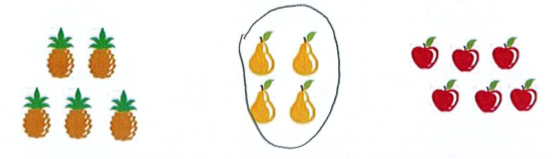 Circle the group of fruit that has the most.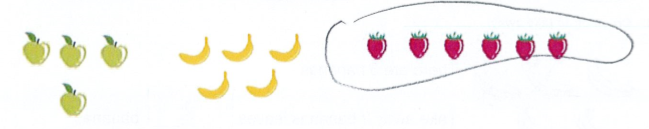 Student work samples  AdditionThese work samples were created by students working at 
Foundation Level. Evidence of student achievement has been annotated.Victorian Curriculum linkRepresent practical situations to model addition and subtraction (VCMNA073)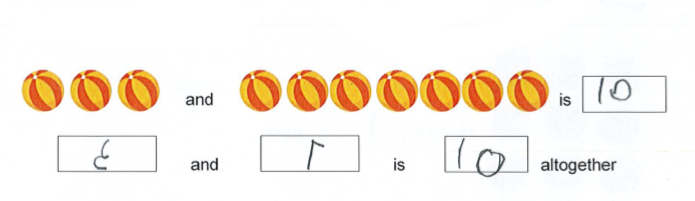 How many altogether?Identifies the smallest set of fruitIdentifies the largest set of fruitCounts each collection and records amounts of 3 and 7, with the numerals written in reverse, identifying 10 altogether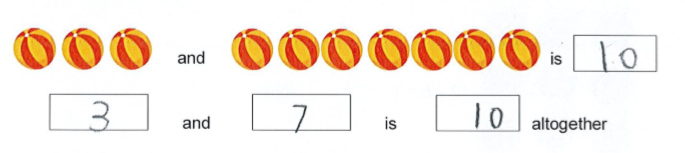 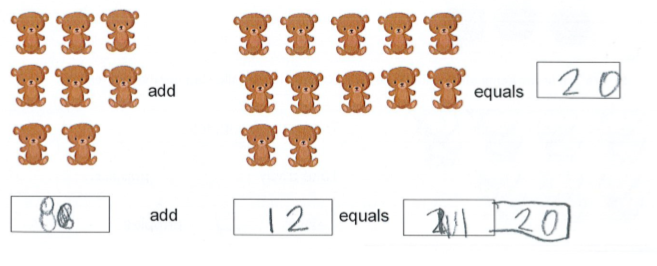 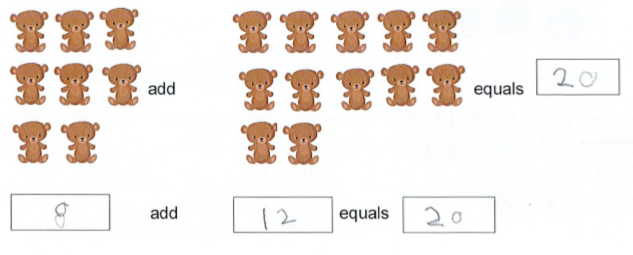 Counts each collection, records amounts of 3 and 7, and identifies 10 altogetherRecords 8 and 12 as amounts that add to equal 20, with some correctionsRecords 8 and 12 as amounts that add to equal 20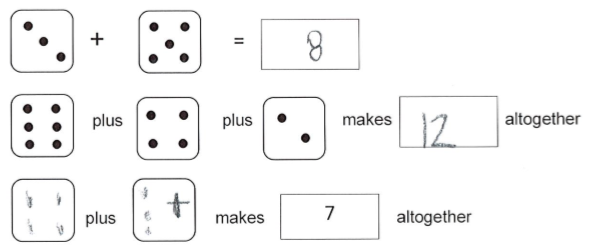 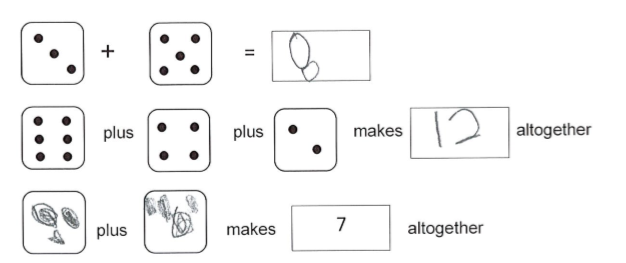 Adds two single-digit amounts and gives numerical answer Adds three single-digit amounts and gives a numerical answer with a total less than 20Attempts to use ‘+’ symbol Adds two single-digit amounts and gives numerical answerAdds three single-digit amounts and gives a numerical answer with a total less than 20Constructs example for 3 plus 4 makes 7 altogetherStudent work samples  SubtractionThese work samples were created by students working at 
Foundation Level. Evidence of student achievement has been annotated.Victorian Curriculum linkRepresent practical situations to model addition and subtraction (VCMNA073)Cross off to take away.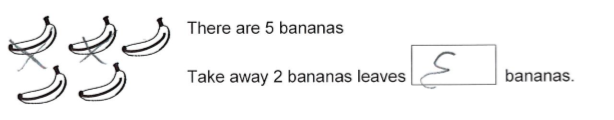 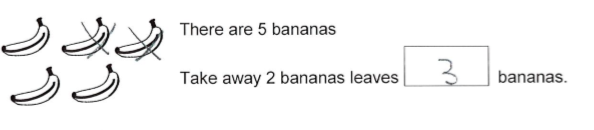 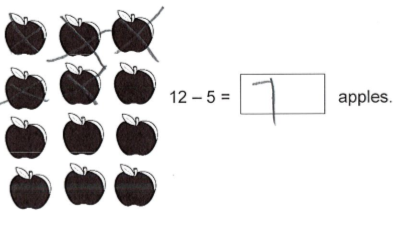 Crosses off 2 bananas and records remaining amount of 3, with numeral written in reverseCrosses off 2 bananas and records remaining amount of 3 Represents subtraction by crossing off 5 apples and records the answer of 7 applesComplete the following number sentences.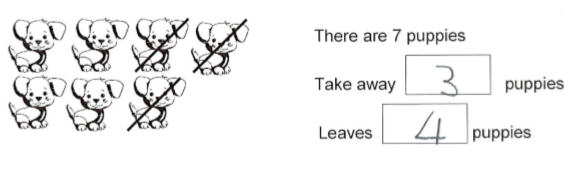 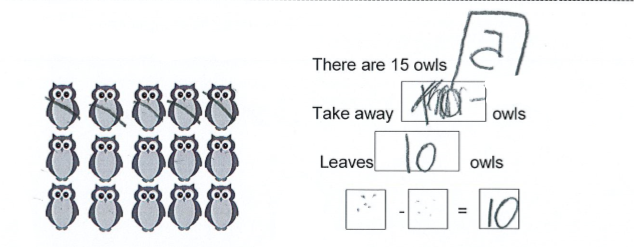 Make your own number sentence below.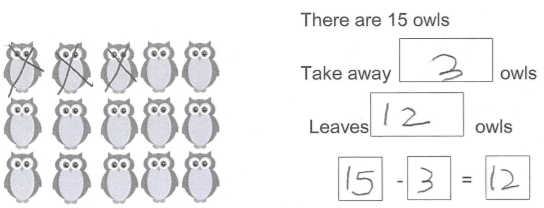 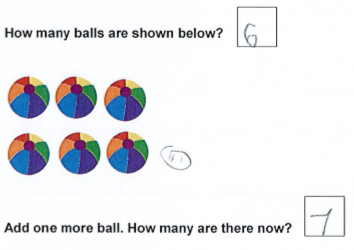 Models subtraction by taking away (crossing off) 3 puppies and identifies there are 4 puppies remainingInitially just writes answer, then erases and records 5 owls taken away (with numeral written in reverse) and records answer of 10 remaining owlsAttempts, but does not complete, a number sentenceModels subtraction and develops a matching number sentenceRecords the number of balls in the picture as 6Draws an additional ball and records new total of 7 ballsHow many more boats to make 10 boats in total?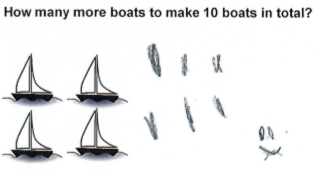 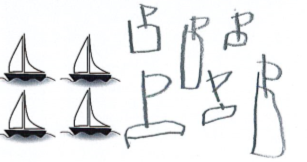 How many more stars make 18 stars in total?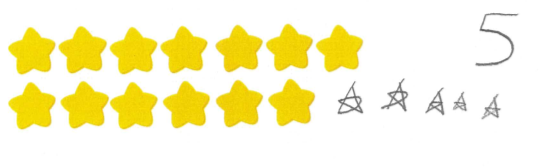 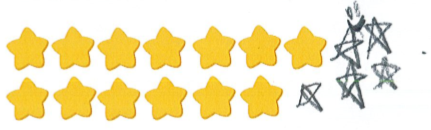 Uses a tally to represent an additional 6 boats in order to represent 10 boats in total Draws an additional 6 boats to represent 10 boats in totalDraws an additional 5 stars so that there is a total of 13 + 5 = 18 starsWhere to next for the teacher?When the task on which these annotated student work samples is based has been used as a classroom activity, there is opportunity to gather data on student achievement to help inform further teaching. An analysis of student responses, on an individual, group or whole class basis, can be used to develop and direct student learning with respect to the following content.For students needing to review underpinning knowledge and skills at Level DModel practical situations involving ‘adding to’ or ‘taking away’ with collections of up to five objects (VCMNA056)For students consolidating knowledge and skills at Foundation LevelEstablish understanding of the language and processes of counting by naming numbers in sequences, initially to and from 20, moving from any starting point (VCMNA069)Connect number names, numerals and quantities, including zero, initially up to 10 and then beyond (VCMNA070)For students moving on to new knowledge and skills at Level 1Count collections to 100 by partitioning numbers using place value (VCMNA088)Represent and solve simple addition and subtraction problems using a range of strategies including counting on, partitioning and rearranging parts (VCMNA089)ResourcesNumeracy Learning Progressions, Victorian Curriculum and Assessment Authority (VCAA) –The Numeracy Learning Progressions amplify, extend and build on the numeracy skills in the Victorian Curriculum F–10: Mathematics and support the application of numeracy learning within other learning areas.FUSE, Victorian Department of Education and Training (DET) – The FUSE website provides access to digital resources that support the implementation of the Victorian Curriculum F–10, including an extensive range of activities and other resources for Primary Mathematics and Secondary Mathematics.Mathematics Curriculum Companion, Victorian Department of Education and Training (DET)Aligned Australian Curriculum Resources (Mathematics), Australian Curriculum, Assessment and Reporting Authority (ACARA)